Lampiran 1: Halaman JudulPROPOSAL SKEMA (Times New Roman size 12pt, all caps, bold, centered)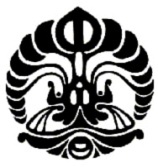 Judul Riset(Times New Roman size 12 pt, bold, centered)Nama Periset Utama(Times New Roman size 12 pt, bold, centered)NIP/NUP(Times New Roman size 12 pt, bold, centered)Fakultas(Times New Roman size 12 pt, bold, centered)Universitas Indonesia(Times New Roman size 12 pt, bold, centered)Tahun 2020Lampiran 2: Lembar PengesahanLEMBAR PENGESAHANJudul Riset			: 							Skema				: 							Rumpun Ilmu		: 							Fakultas			: 							Periset Utama			Nama Lengkap		:								NIP/NUP			: 							Jabatan Fungsional	: 							Program Studi		: 							Nomor HP			: 							Alamat surel (e-mail)	: 							Periset AnggotaNama Lengkap		: 							Jabatan			: 							Alamat surel (e-mail)	: 							Institusi			: 							Periset AnggotaNama Lengkap		: 							Jabatan			: 							Alamat surel (e-mail)	: 							Institusi			: 							Total biaya yang diusulkan	: 							Biaya tahun I			: 							Biaya tahun II			: 							Depok, 		2020Menyetujui.Dekan FakultasTanda tangan dan Cap(Nama lengkap & gelar)NIP/NUPLampiran 3: Substansi Riset (maksimal 3 halaman)Lampiran 4: Tempat dan Jadwal RisetTempat RisetJadwal KegiatanLampiran 5: Rencana Anggaran Biaya (RAB) dan rinciannya*) Skema 1 tahun anggaran, cukup mengisi biaya tahun I (100%)Lampiran 6: Data Publikasi Periset Utama dan AnggotaIdentitas DiriB. Identitas sebagai penulisPublikasi IlmiahTerindeks Scopus (3 Tahun Terakhir)Semua data yang saya isikan dan tercantum dalam biodata ini adalah benar dan dapat dipertanggungjawabkan untuk memenuhi salah satu persyaratan dalam pengajuan usulan proposal Publikasi Terindeks Internasional (PUTI) 2020.Depok,			2020Pengusul,Tanda Tangan(Nama Lengkap)Lampiran 7: Surat Pernyataan Periset UtamaSURAT PERNYATAAN PERISET UTAMAYang bertanda tangan di bawah ini:Nama	: ………………………………………………………………….Tempat/Tanggal Lahir	: ………………………………………………………………….NIP/NUP	: ………………………………………………………………….Program Studi/Fakultas	: ………………………………………………………………….Alamat	: ………………………………………………………………….dengan ini menyatakan sejujurnya bahwa usulan riset saya dengan judul:yang diajukan dalam Skema 				 bersifat original dan belum pernah dibiayai oleh lembaga/instansi lain. Saya bersama tim periset bersedia mengikuti seluruh tahapan dan melaporkan hasil penelitian sesuai target luaran wajib skema hibah.Bilamana di kemudian hari ditemukan ketidaksesuaian dengan pernyataan ini, maka saya bersedia dituntut dan diproses sesuai dengan ketentuan yang berlaku dan mengembalikan seluruh biaya riset yang sudah diterima ke kas Universitas Indonesia.Demikian pernyataan ini dibuat dengan sesungguhnya dan dengan sebenar-benarnya tanpa adanya unsur paksaan dari siapapun.				Dibuat di:………………………………………				Pada Tanggal:…………..…………………2020Mengetahui,						        Yang membuat pernyataan						                (METERAI Rp.6000)Wakil Dekan I							Nama Periset UtamaNIP…………………………….					NIP……………………..Lampiran 8: Surat Pernyataan Periset AnggotaPERNYATAAN KESEDIAAN IKUT SERTA DALAM RISET(Khusus bagi Periset Anggota)Yang bertanda tangan di bawah ini:Nama	: ………………………………………………………………….Tempat/Tanggal Lahir	: ………………………………………………………………….NIP/NUP/NPM	: ………………………………………………………………….Unit Kerja	: ………………………………………………………………….Alamat	: ………………………………………………………………….Dengan ini menyatakan kesediaan untuk ikut serta sebagai periset anggota dan meluangkan waktu untuk berkontribusi dalam riset yang diusulkan oleh………………………dengan judul ……………………………………………… Apabila saya ternyata dikemudian hari tidak memenuhi kesediaan yang telah disebutkan di atas, maka saya bersedia diberhentikan keikutsertaannya dari riset tersebut.Demikian pernyataan ini dibuat dalam keadaan sadar dan tanpa ada unsur paksaan dari siapapun.				Dibuat di:………………………………………				Pada Tanggal:…………..…………………2020						          Yang membuat pernyataan						               (METERAI Rp.6000)							Nama Periset Anggota							NIP/NUP………………Lampiran 9: Isian Data Mahasiswa dan status aktif dari SIAK NG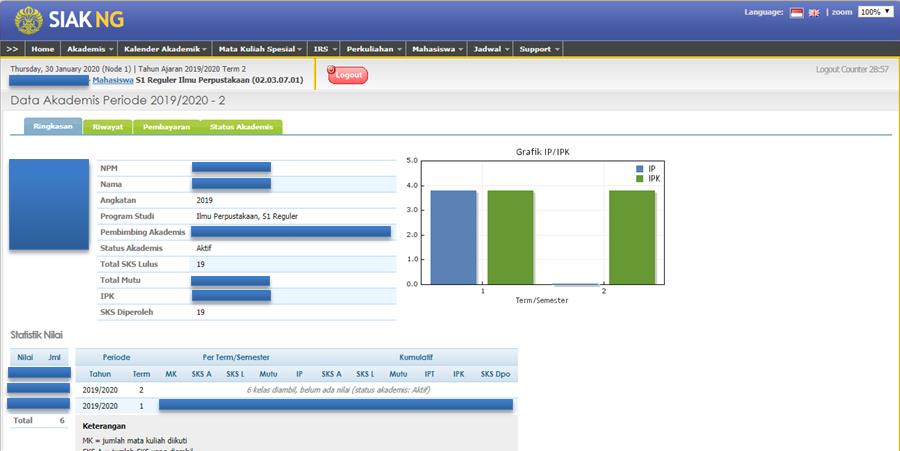 Lampiran 10: Surat Keterangan sebagai Pembimbing/Promotor MahasiswaKOP DEPARTEMENSURAT KETERANGAN PEMBIMBING/PROMOTORYang bertanda tangan di bawah ini menerangkan bahwa:Nama				: 								NIP/NUP			: 								Fakultas			: 								Departemen/Program Studi	: 								adalah benar sebagai Pembimbing/Promotor dari mahasiswa berikut:Demikianlah keterangan ini dibuat dengan sebenar-benarnya untuk pengajuan proposal Publikasi Terindeks Internasional (PUTI) 2020.Dibuat di: 					Pada tanggal: 			2020Ketua Departemen/Program Studi Nama Lengkap & GelarNIP/NUP.………………KHUSUS HIBAH PUTI KI (2 Q2)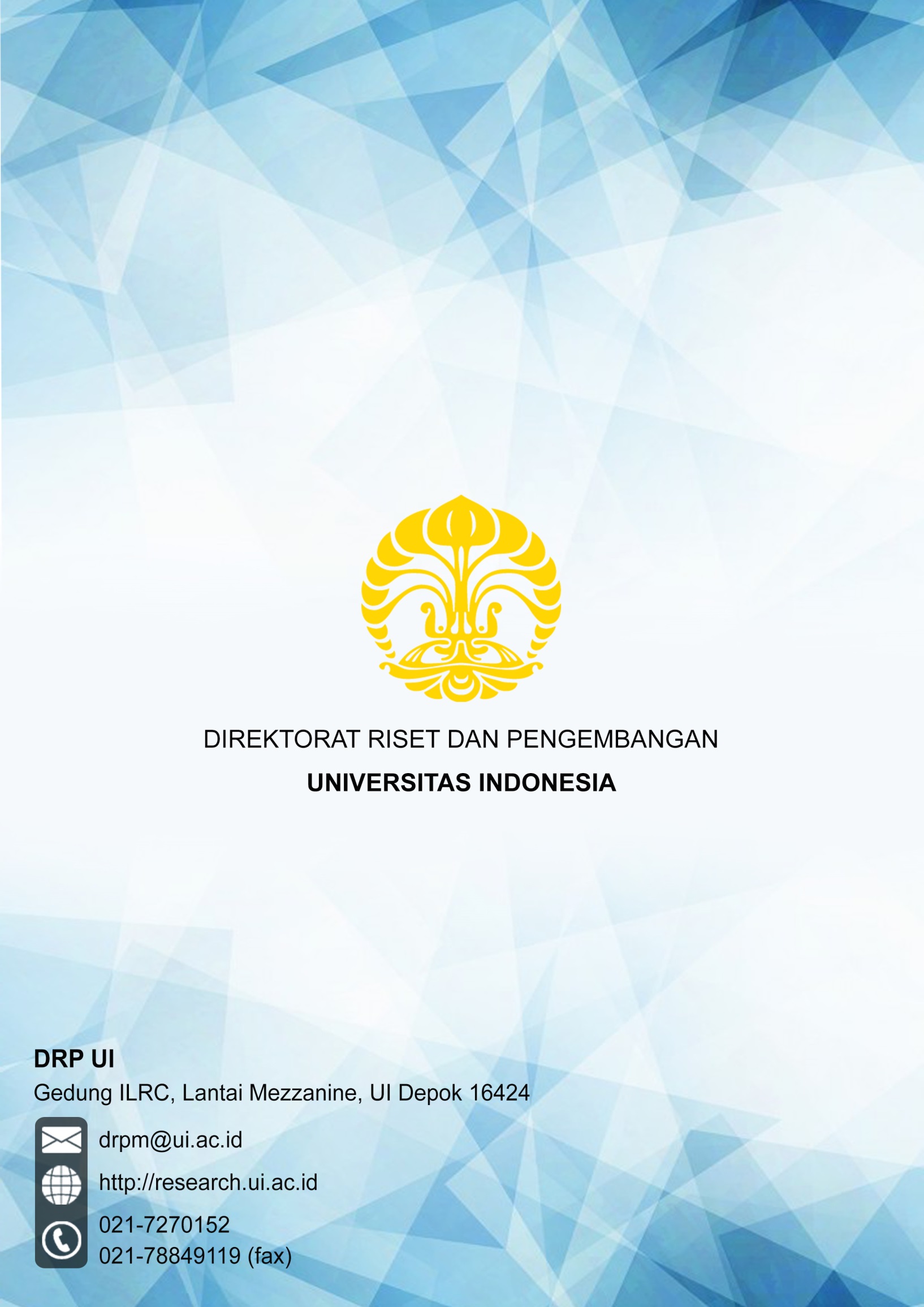 Lampiran 11: Bukti korespondensi dengan rekan riset untuk inisiasi kolaborasi risetMelampirkan bukti berupa email dan surat Lampiran 12: Perjanjian Kolaborasi Riset (letter of agreement for research collaboration, LoA) dari rekan risetCatatan: jika mempunyai lebih dari satu rekan kolaborasi maka LoA dilampirkan untuk masing-masing rekan kolaborasi.Mengetahui,Wakil Dekan I(Nama lengkap & gelar)NIP/NUPPeriset Utama(Nama lengkap & gelar)NIP/NUPJudul (Title) Abstrak (100—250 kata)Latar Belakang (Background)Tujuan Riset (Objective)Kebaruan (Novelty)Jelaskan posisi riset terhadap hasil-hasil riset di publikasi di jurnal internasional yang sudah ada dan sebutkan kebaruannyaMetodologi (Method)Target Luaran Publikasi (Output)Cantumkan target publikasi sesuai kriteria skemaPustaka (References)Kata Kunci (Keywords)Cantumkan 5 kata kunci yang digunakan dalam fitur pencarian riset Anda dalam database riset NoTempatAktivitasWaktu12NoKegiatan20202020202020202020202020202020202020212021202120212021202120212021202120212021NoKegiatan4567891011121234567891011123dstJudul Riset: 						Periset Utama: 						Skema Riset: 						Fakultas: 						DeskripsiBiayaBiayaDeskripsiTahun I*(70%)Tahun II(30%)Biaya PerjalananBiaya Bahan Habis PakaiBiaya Operasional LainnyaTotalDeskripsiJustifikasi PemakaianKuantitasHarga Satuan(Rp)Biaya (Rp)Biaya (Rp)DeskripsiJustifikasi PemakaianKuantitasHarga Satuan(Rp)Tahun I*(70%)Tahun II(30%)Biaya PerjalananBiaya PerjalananBiaya PerjalananBiaya PerjalananBiaya hidupTiket pesawatAsuransi perjalananDokumen imigrasi
(paspor, visa dll.)SUBTOTAL (Rp)SUBTOTAL (Rp)SUBTOTAL (Rp)SUBTOTAL (Rp)Biaya Bahan Habis PakaiBiaya Bahan Habis PakaiBiaya Bahan Habis PakaiBiaya Bahan Habis PakaiAnalisis DataBahan LaboratoriumSUBTOTAL (Rp)SUBTOTAL (Rp)SUBTOTAL (Rp)SUBTOTAL (Rp)Biaya Operasional LainnyaBiaya Operasional LainnyaBiaya Operasional LainnyaBiaya Operasional LainnyaATKFotokopiSUBTOTAL (Rp)SUBTOTAL (Rp)SUBTOTAL (Rp)SUBTOTAL (Rp)Total Anggaran (Rp)Total Anggaran (Rp)Total Anggaran (Rp)Total Anggaran (Rp)1Nama Lengkap (dengan gelar)2Jenis KelaminLaki-laki/ Perempuan3Fakultas/ Sekolah dan Prodi4NIP/NUP5E-mail6Nomot Telepon/HP1Nama yang digunakan dalam publikasia. Last nameb. First name/ abbreviation2.Scopus Author / Web of Science ID Info Scopus/ Web of Scienceh-index:  , jumlah dokumen:total sitasi:  ...... oleh ....... dokumen3. ID Orchid (jika ada)4.ID Google Scholarh-index:            , jumlah dokumenTotal sitasi:  ...... oleh ....... dokumenNo.JudulBentuk (Jurnal, Prosiding, Book Chapter, dll)Volume/ Nomor/TahunPosisi(First /Co-/Corresponding Author)123NoNama MahasiswaNPMJenjang Pendidikan123dst